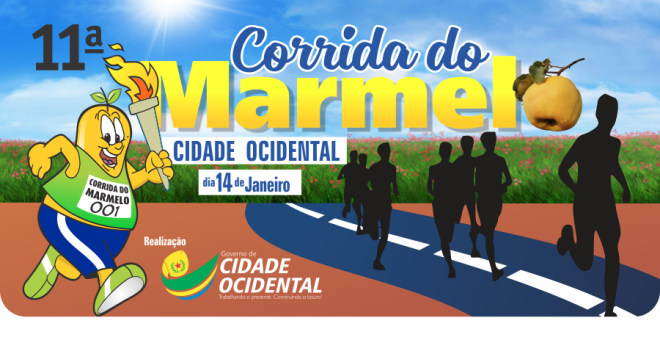 Ficha de inscrição corrida do marmeloNome:__________________________________________________________ Endereço: _______________________________________________________Bairro: ________________________Complemento: _____________________CEP: ________________ Cidade: ____________________Estado:_________Tel. (     ) _________________________ Cel. (     )_______________________ E-mail:__________________________________________________________ RG: ____________________________ CPF:___________________________Data de Nascimento _____/_____/_____    Sexo: (   ) feminino     (   ) masculinoCamiseta: (   )P      (   )M      (   )G      (   )GG      (   )EGCategoria:Feminino(   ) 16 a 20 anos(    ) 21 a 25 anos(    ) 26 a 30 anos(    ) 31 a 35 anos(    ) 36 a 40 anos(    ) 41 a 45 anos(    ) 46 a 50 anos(    ) 51 a 55 anos(    ) 56 a 60 anos(    ) 61 anos acimaMasculino(    ) 16 a 20 anos(    ) 21 a 25 anos(    ) 26 a 30 anos(    ) 31 a 35 anos(    ) 36 a 40 anos(    ) 41 a 45 anos(    ) 46 a 50 anos(    ) 51 a 55 anos(    ) 56 a 60 anos(    ) 61 a 65 anos(    ) 66 anos acima_____________________________________________________________                                                     Assinatura do Atleta                                        1ª viaTermo de responsabilidade Ao me inscrever para a Corrida do Marmelo de Cidade Ocidental, declaro ter conhecimento do regulamento deste evento; ter treinado e me preparado convenientemente para a atividade e ter me submetido recentemente a exame médico, sendo considerado (a) em condições físicas satisfatórias para participar da mesma. Declaro ainda, isentar irrestritamente os organizadores e patrocinadores do evento de qualquer responsabilidade por danos ou prejuízos materiais e corporais que por ventura, venha a sofrer em decorrência de minha inscrição e/ou participação da referida prova.Cidade Ocidental, ______ de _____________________ de ___________